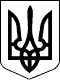 У К Р А Ї Н АР І Ш Е Н Н ЯТридцять дев'ята   сесія сьомого скликаннявід 11 листопада  2019 рокус. СерединкаПро затвердження Плану діяльності Серединської  сільської ради зпідготовки проектів регуляторних актів на 2020 рік                 Керуючись ст. 26 Закону України «Про місцеве самоврядування в Україні» та на підставі ст. 7 Закону України «Про засади державної регуляторної політики у сфері господарської діяльності», сільська рада                                     В И Р І Ш И Л А:1.  Затвердити  План діяльності Серединської  сільської ради з підготовки проектів регуляторних  актів на 2020 рік ( Додається).2. Секретарю сільської ради Борисенко Н.М.  забезпечити оприлюднення цього рішення на сайті Чернігівської районної ради  в 10-денний  термін  з дня його прийняття.3. Контроль за виконанням даного рішення покласти на постійну комісію з питань бюджету комунальної власності та соціально – економічного розвитку.     Сільський голова                                        А.М.Питель                                                                                              Додаток                                                                                                  до рішення 39 сесії 7 скликання                                                                                             від  11 листопада 2019 рокуПлан діяльності Серединської сільської ради з підготовки проектів регуляторних актів на 2020 рікСільський голова 			А.М. ПительСЕРЕДИНСЬКА СІЛЬСЬКА    РАДАЧЕРНІГІВСЬКОГО   РАЙОНУ   ЧЕРНІГІВСЬКОЇ   ОБЛАСТІ№ з/пВид проектуНазва проектуЦіль прийняттяСтрок підготовкиРозробник проектуПри-мітки 1Рішення сільської радиПро затвердження місцевих податків і зборів на території Серединської сільської радиЗаконодавче врегулювання справляння місцевих податків і зборів та збільшення надходження коштів до бюджетуІ півріччя 2020 рокуВиконавчий апарат сільської ради2.Рішення сільської радиПро затвердження  мінімальної вартості місячної оренди . нерухомого майна, що надається в оренду у 2021 роціУдосконалення системи відносин між органами місцевого самоврядування і фізичними особами, які надають в оренду нерухоме майно та збільшення обсягу надходжень до місцевого бюджетуІІ півріччя2020 рокуВиконавчий апарат сільської ради3.Рішення сільської радиПро порядок залучення та використання коштів замовників для розвитку інженерно-транспортної та соціальної інфраструктури населених пунктів Серединської сільської радиСприяння розвитку інженерно-транспортної та соціальної інфраструктури населених пунктів сільської радиНа протязі рокуВиконавчий апарат сільської ради